LO: To recognise improper fractions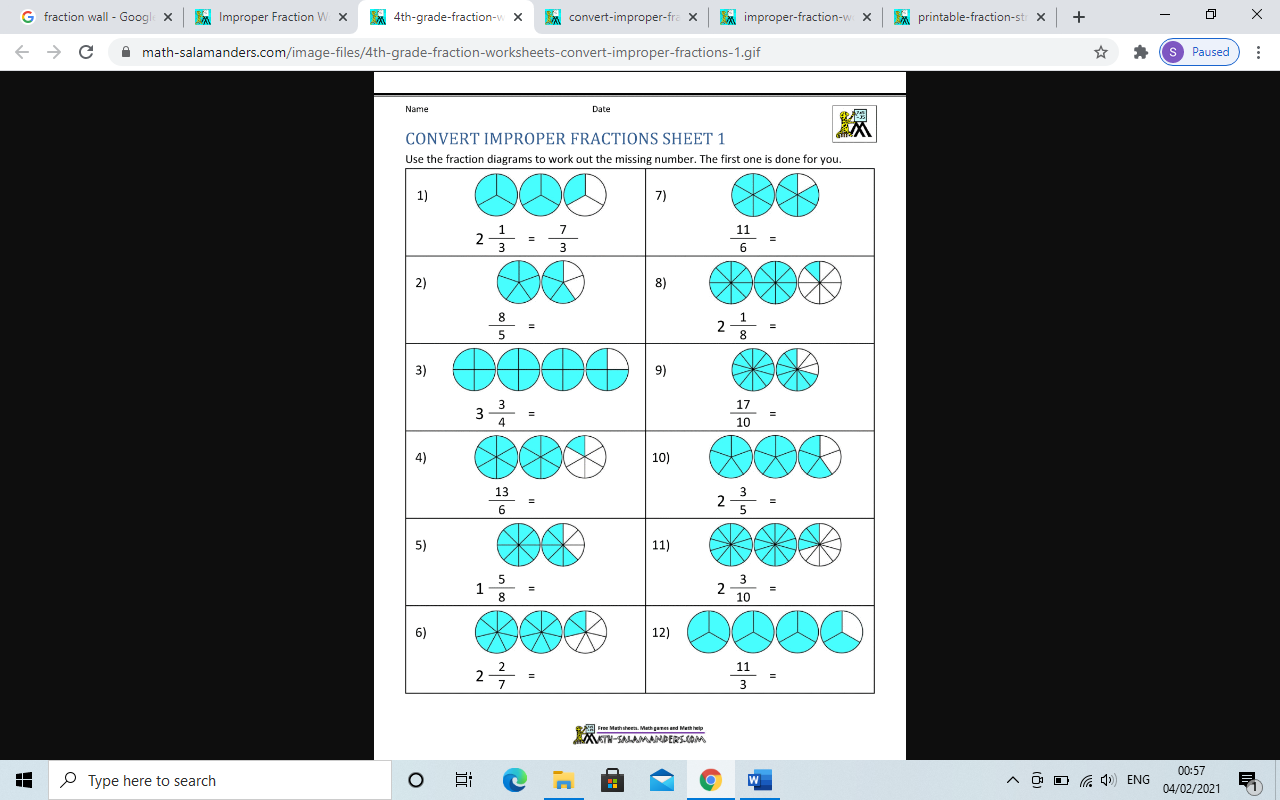 LO: To recognise improper fractions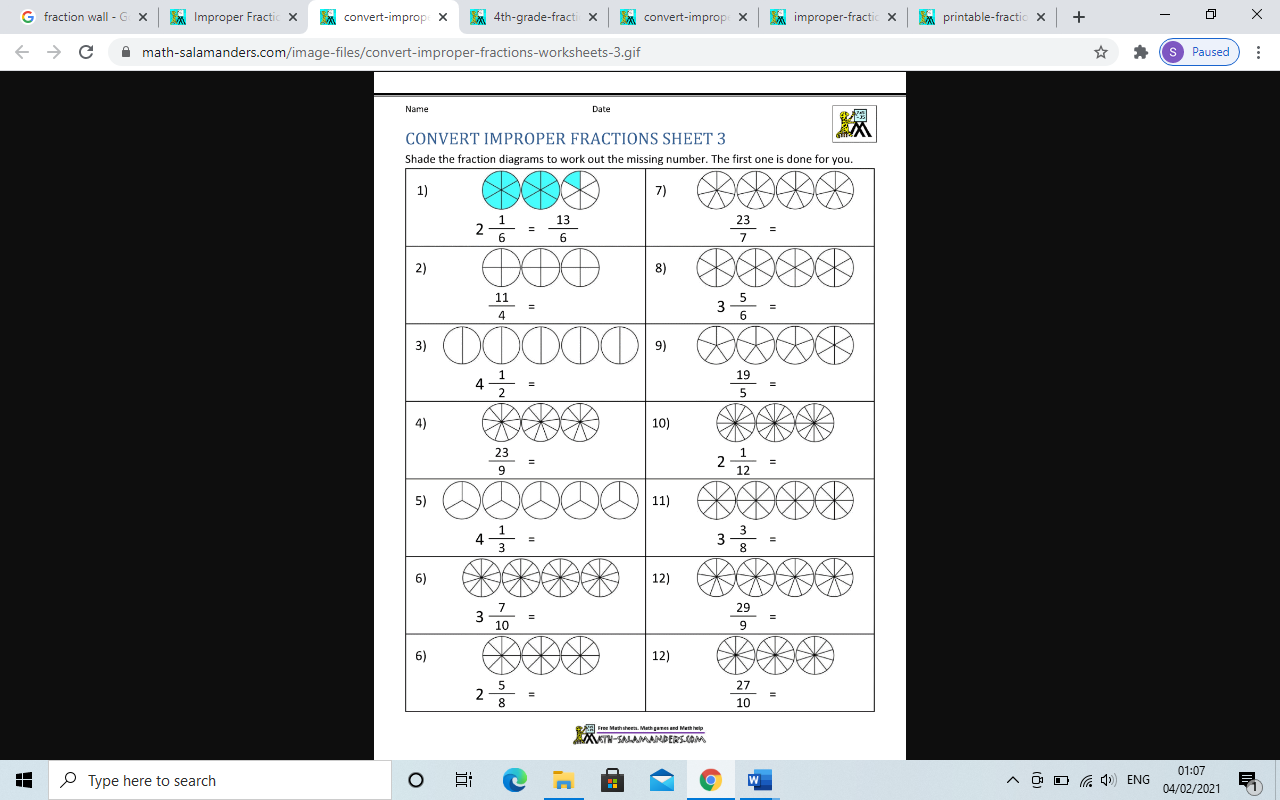 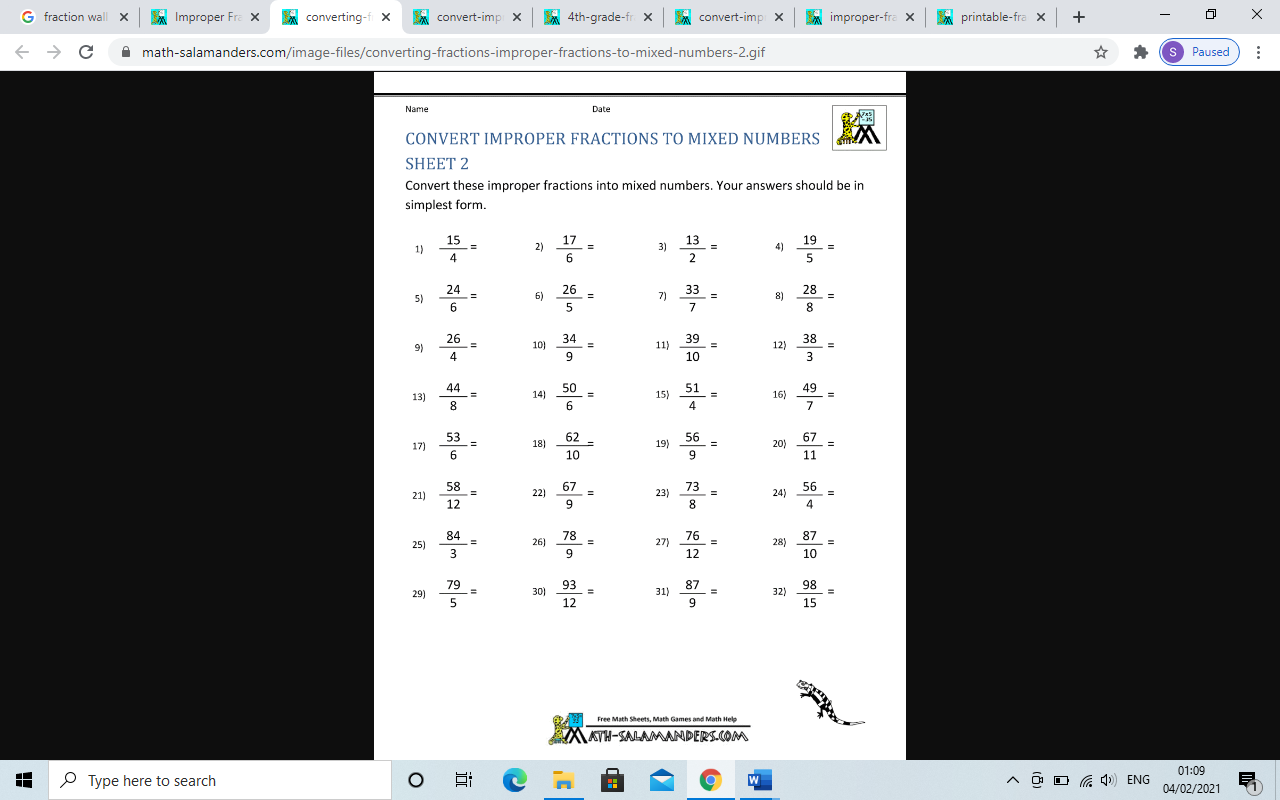 e.g 15/4= 3 ¾Challenge 